HK9350-8信号滤波同步放大器使用说明书(第二版)秦皇岛市恒科科技有限公司产品概述HK9350-8信号滤波同步放大器主要由显示器、输入/输出接口、增益调节旋钮、高通滤波器、低通滤波器组成。信号输入：机箱后面板8路BNC信号输入；输入信号先进行信号滤波，然后再进行放大；滤波：可根据现场条件设置信号的高通、低通滤波截止频率，各通道可独立或统一调节；增益：8路电压信号经过各自通道的10圈电位器独立通道增益，一个10圈电位器同步调节8路信号增益，信号输出的总增益为通道独立增益与同步增益的乘积；信号输出：每通道双路BNC插座输出；屏幕显示：显示8路信号的高、低通滤波器转折频率及输出电压的有效值（分辨率10mV）。主要技术指标输入信号：电压通道数：8路输入信号范围：±10Vpp输出信号范围：±25Vpp信号增益：通道独立调节：0～10倍，多圈电位器连续可调同步调节：0～1倍，多圈电位器连续可调高通滤波（Hz）：DC、10、20、50、100、200、500、1K、2K低通滤波（Hz）： 10、20、50、100、200、500、1K、2K、5K、10K、20K低通滤波特性：阻带衰减速率＞120dB/oct输入阻抗：1MΩ/40pF通道一致性：±0.5dB自动保存关机前的高通、低通滤波器的转折频率7寸屏显示高通滤波、低通滤波转折频率和输出电压    有效值操作方式：旋转编码器输入接口：BNC输出接口：双BNC供电电源: ～220V/50Hz 3A前面板、后面板前面板如图3.1所示，前面板由显示屏、通道独立增益控制电位器旋钮、同步增益控制电位器旋钮、高低通滤波控制编码器旋钮组成。显示屏：显示各通道滤波参数及输出电压有效值；通道增益：8路独立增益控制电位器旋钮，两行排列，上面一排分别为1~4通道，下面一排分别为5~8通道；同步增益：同步增益控制电位器旋钮；高通调节：旋转编码器，高通滤波器调节；低通调节：旋转编码器，低通滤波器调节。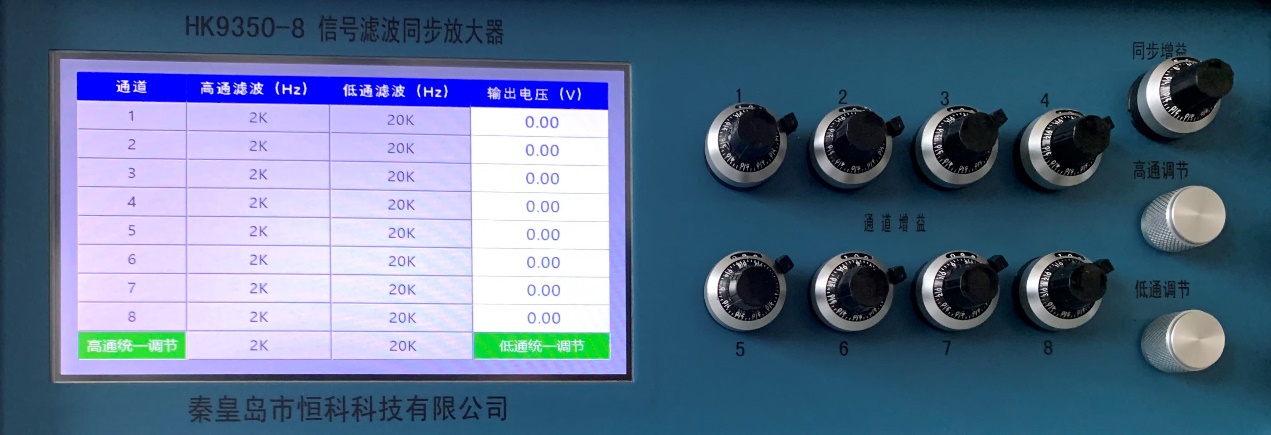 图3.1 HK9350-8 前面板后面板后面板有电源插座、电源开关，8路信号的输入、16路信号输出插座。靠近电源一侧的通道为第一通道。显示界面HK9350-8开机，屏幕显示如图4.1所示。从左至右分别显示各通道的高、低通滤波转折频率，输出电压有效值。最下一排显示高、低通滤波统一调节时的转折频率。【高通统一调节】、【低通统一调节】文本显示不同的颜色，用来表示是统一调节，还是独立调节。当【高通统一调节】、【低通统一调节】显示为绿色时，表示上次关机时滤波器置于统一调节状态，全部通道的滤波参数相同； 显示为灰色时，表示上次关机时滤波器置于各通道独立调节状态，各通道的滤波参数可以不同。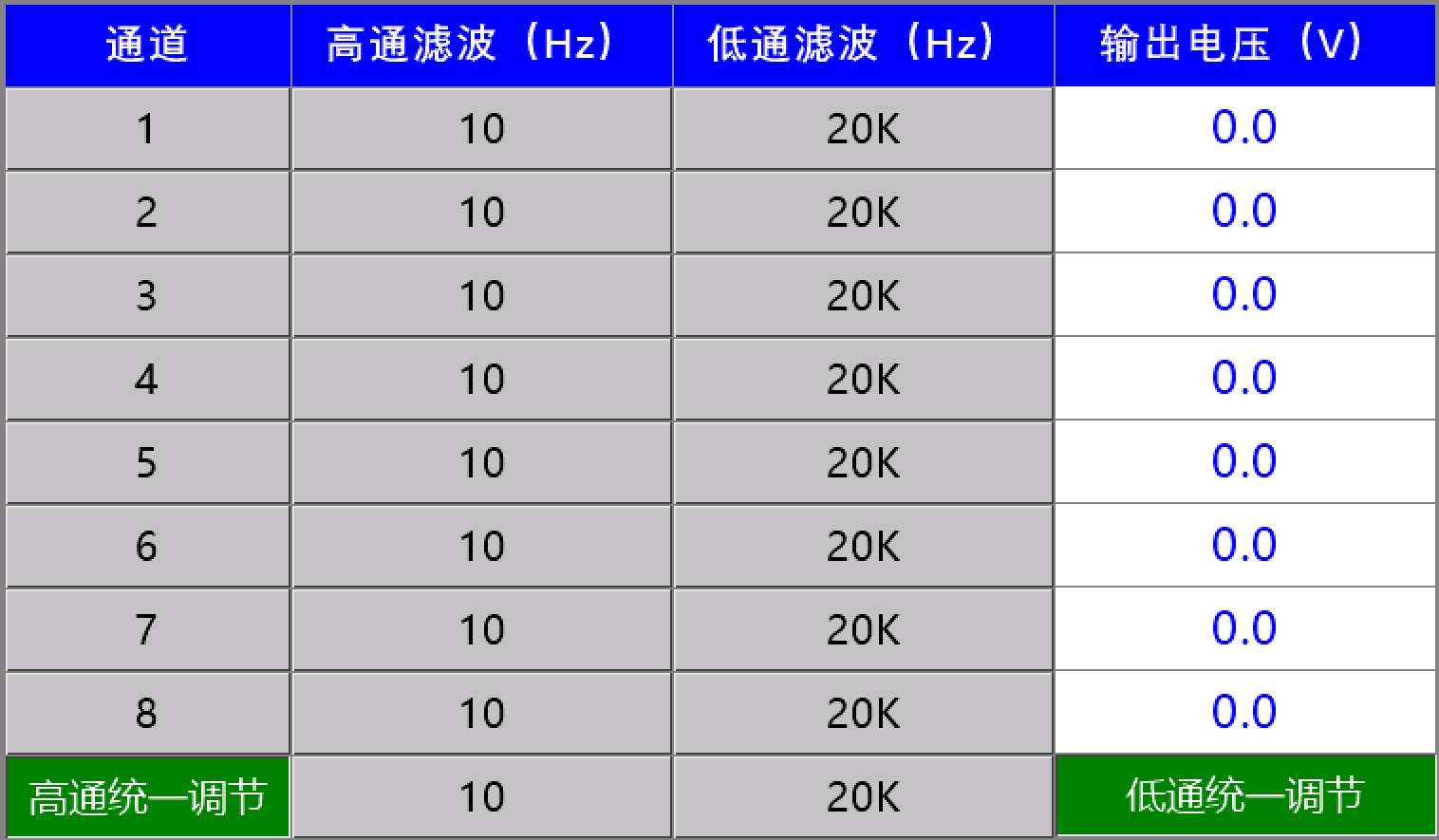 图4.1 显示界面增益调节通道增益调节【通道增益】旋钮分别调节8路各通道独立增益控制电位器，顺时针旋转放大倍数加大，逆时针旋转放大倍数减小，控制范围为0~10倍，改变该通道的输出电压幅度，屏幕显示本通道的输出电压有效值做相应变化。同步增益调节调节【同步增益】控制电位器旋钮，顺时针旋转放大倍数加大，逆时针旋转放大倍数减小，控制范围为0~1倍，改变全部8通道的输出电压幅度，屏幕显示的输出电压有效值做相应变化。高、低通滤波调节高通、低通滤波器调节方式相同。按压【高通调节】、【低通调节】编码器，屏幕改变所在通道滤波参数所在项的颜色，出现的选项为灰色、绿色、红色，以下称为光标，如图6.1所示。	图6.1 光标状态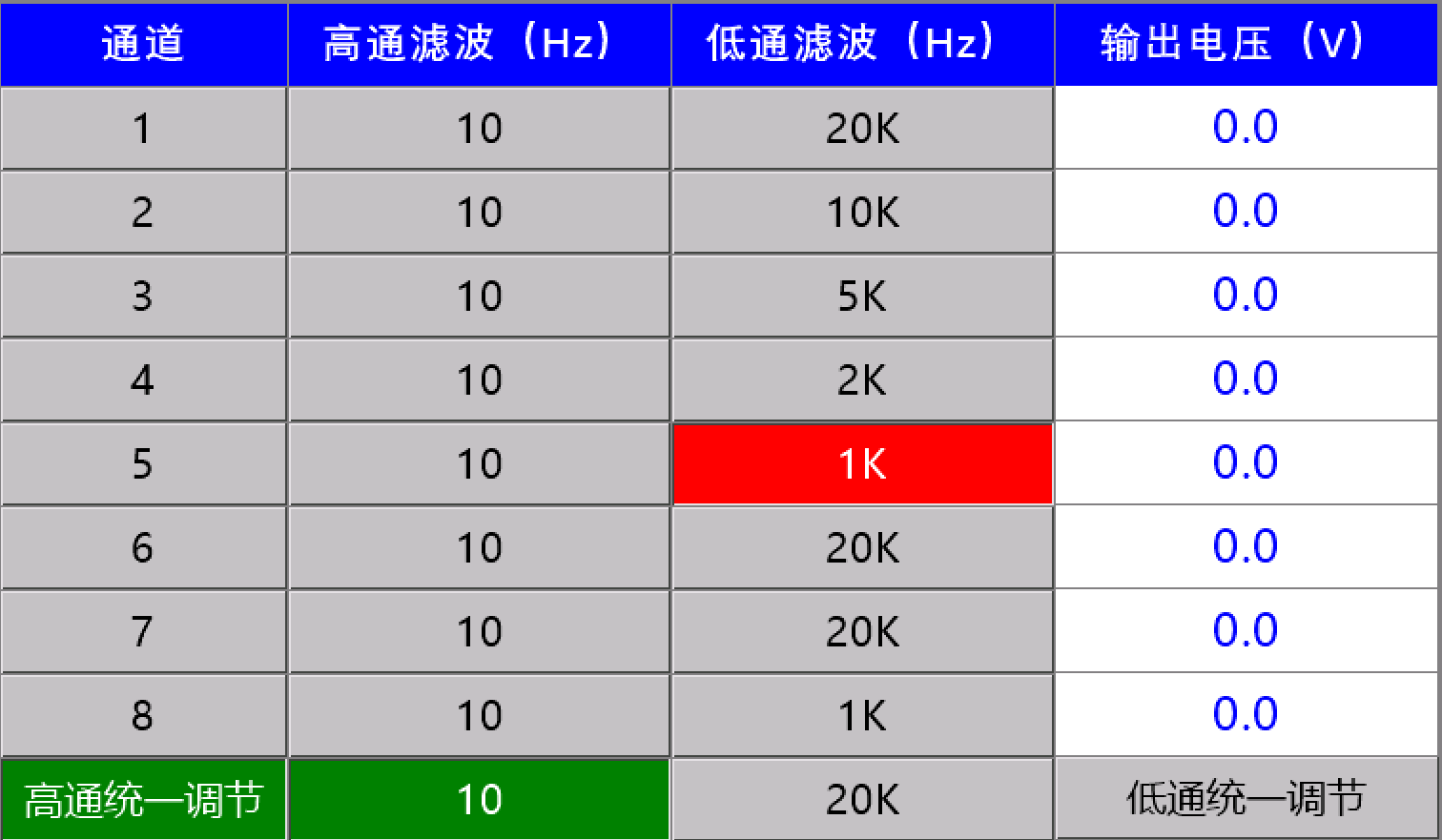 光标状态说明灰色（无光标）无光标，当编码器没有进行按压、旋转操作5秒钟后，自动返回此状态。此时旋转【高通调节】、【低通调节】编码器无效，用以防止出现误操作。绿色光标当无光标（灰色）或红色光标时，按压【高通调节】、【低通调节】编码器，进入绿色光标状态。此时旋转【高通调节】、【低通调节】编码器改变光标位置，进行通道选择。可供选择的通道号由低到高排列为：1~8、统一调节，9个选项。顺时针旋转【高通调节】、【低通调节】编码器，加大通道号；逆时针旋转【高通调节】、【低通调节】编码器，减小通道号。当光标处于统一调节位置时【高通统一调节】或【低通统一调节】显示背景为绿色，并且进入无光标状态时保持绿色，表示通道选择在统一调节。当光标处于1~8位置，进入无光标状态时不显示光标位置。红色光标在绿色光标状态时，按压【高通调节】、【低通调节】编码器，进入红色光标状态。此时旋转【高通调节】、【低通调节】编码器改变滤波器转折频率。高通滤波调节按压【高通调节】编码器，进入绿色光标状态；旋转【高通调节】编码器，选择通道；按压【高通调节】编码器，进入红色光标状态；旋转【高通调节】编码器，修改高通滤波器转折频率；重复（1）~（4），修改其他通道的高通滤波器转折频率。当通道选择在统一调节时，8通道同时修改高通滤波器转折频率。停止上述操作5秒钟后，进入无光标状态，并保存本次设置，下次开机自动按照当前的转折频率进行高通滤波。低通滤波调节按压【低通调节】编码器，进入绿色光标状态；旋转【低通调节】编码器，选择通道；按压【低通调节】编码器，进入红色光标状态；旋转【低通调节】编码器，修改低通滤波器转折频率；重复（1）~（4），修改其他通道的低通滤波器转折频率。当通道选择在统一调节时，8通道同时修改低通滤波器转折频率。停止上述操作5秒钟后，进入无光标状态，并保存本次设置，下次开机自动按照当前的转折频率进行低通滤波。输出电压显示显示界面中最后一栏显示各通道的输出电压有效值，精度2%。最大显示值为17.68V，对应的峰值电压为25V。仪器附件及随机文件说明书												1册产品合格证											1份装箱单												1份电源线												1条BNC输入线 10米									1条/通道BNC输出线 5米										2条/通道